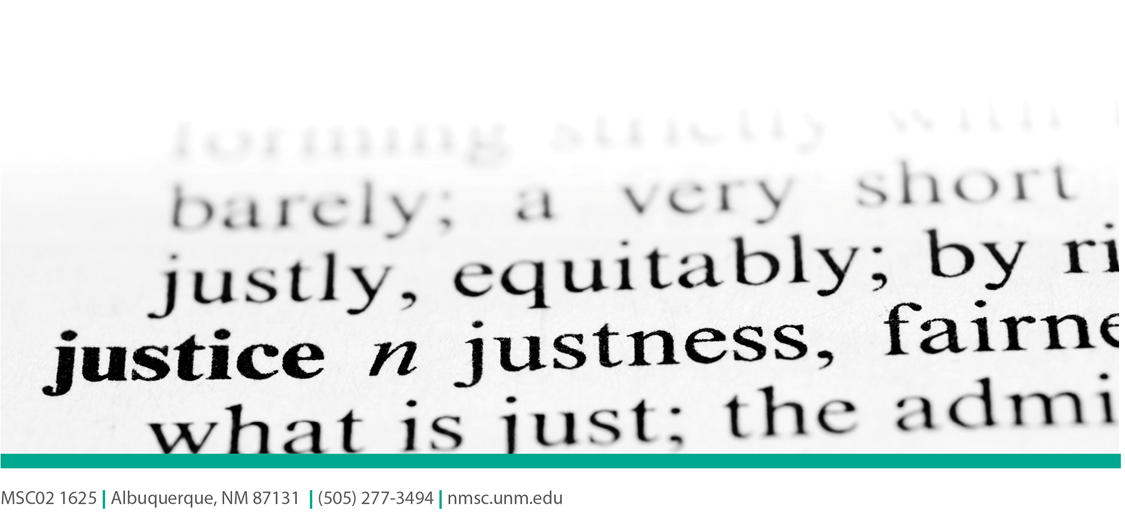 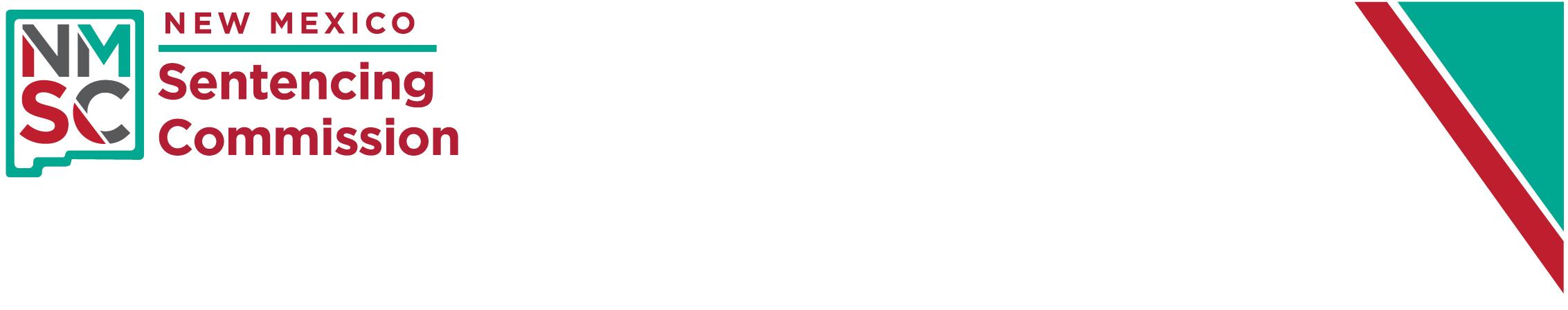 AGENDAJuvenile CommitteeMay 16, 2023, 10:00 a.m.via Zoom(If you wish to attend the meeting, please contact Douglas Carver at dhmcarver@unm.edu)I.		Welcome and Introductions:  Bob Cleavall, Chair II.	Approval of minutes for the March 28, 2023 meeting.III.	Staff report.IV.	Amendments to the Juvenile Community Corrections Grant FundChair CleavallDave SchmidtRichard LindahlV.	Juvenile Parole BoardDave SchmidtTBDVI.	Next meeting.VII.	Adjourn.